Insist on peace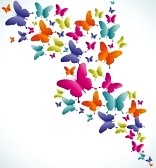 If you have too much of redYou may go off to bedRed is brightBut makes you feel tightThere’s also orange for your courage.If you are depressed, choose blackAnd listen to a sad track.If you are happy and joyfulIt is wonderful.Choose white andYour choice is right.If you have a blue wallYou will fall in love for allBy Christina Sakelari and Anna SounaA colorful dayThe weather is hotThe blue sky full of birds.Grass has a great shade of greenAnd is full of pink and yellow flowers.Butterflies are flying happily round and roundYou can see them clearly, like diamonds in the sun!By Maria Papaoikonomou and Rania Plati